Das Thema: Wie spät ist es?Słowniczek. Wpiszcie słówka do zeszytu.von... bis... – od... do... um 8 Uhr – o godzinie 8 5 vor 8 – za pięć ósma 5 nach 8 – pięć po ósmej7.20 – zwanzig nach sieben 20.30 – halb neun 18.25 – fünf vor halb sieben 13.55 – fünf vor zwei 8.45 – Viertel vor neun – za kwadrans dziewiąta Przyjrzyjcie się schematowi podania godziny i napiszcie która to godzina.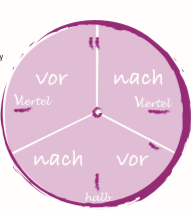 1. 11.20 – ____________________________________2. 3.55 –  _____________________________________3. 10.30 – ____________________________________4. 12.00 – ____________________________________5. 4.15 – ____________________________________6. 5.45 –  _____________________________________7. 7.30 – ____________________________________8. 10.00 – ____________________________________